«Клеточное строение организмов»Каким свойством обладает фрагмент клеточной структуры, показанный на рисунке?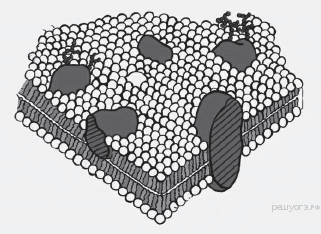 1) способностью синтезировать АТФ2) постоянством формы3) способностью синтезировать белок4) избирательной проницаемостьюПояснение.На рисунке изображена мембрана, свойство которой — избирательная проницаемость.Правильный ответ указан под номером 4.В каких органоидах клетки полимеры расщепляются до мономеров?1) в рибосомах	2) в хлоропластах3) в митохондриях	4) в лизосомахПояснение.Лизосомы осуществляют переваривание захваченных клеткой при эндоцитозе веществ или частиц.Правильный ответ указан под номером 4.Какой организм состоит из клеток, клеточные стенки которых состоят из целлюлозы?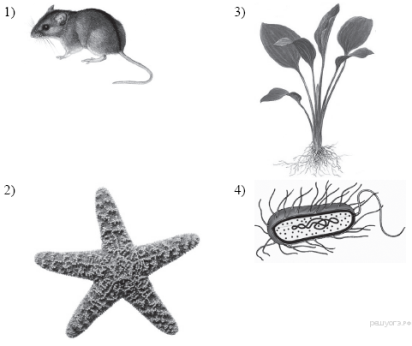 Пояснение.Клеточная стенка — жёсткая оболочка клетки, расположенная снаружи от цитоплазматической мембраны и выполняющая структурные, защитные и транспортные функции. Обнаруживается у большинства бактерий, архей, грибов и растений. Животные и многие простейшие не имеют клеточной стенки. Клеточные стенки грибов состоят из хитина и глюканов. Клеточные стенки почти у всех исследованных до настоящего времени бактерий является муреина (за исключением актиномицетов и цианобактерий). Клеточные стенки высших растений построены в основном из целлюлозы.1) мышь — животное;2) морская звезда — животное;3) подорожник — растение;4) бактерия.Правильный ответ указан под номером 3.В чём проявляется сходство клеток грибов, растений и животных?1) в отсутствии лизосом	2) в наличии оформленного ядра3) в наличии пластид	4) в отсутствии клеточной стенкиПояснение.Грибы, растения и животные — эукариотические организмамы (их клетки содержат оформленное ядро).Правильный ответ указан под номером 2.Чем отличается клетка, показанная на рисунке, от клеток грибов, растений и животных?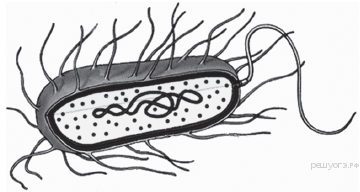 1) наличием клеточной стенки2) отсутствием рибосом3) наличием цитоплазмы4) отсутствием оформленного ядраПояснение.Это бактериальная клетка (прокариотическая) — в ней отсутствует оформленное ядро.Правильный ответ указан под номером 4.Какое образование клетки обеспечивает взаимодействие всех её структур?1) цитоплазма	2) клеточная стенка	3) вакуоль	4) рибосомаПояснение.Цитоплазма постоянно движется, перетекает внутри живой клетки, перемещая вместе с собой различные вещества, включения и органоиды. В ней протекают почти все процессы клеточного метаболизма. Среди прочего, в цитоплазме есть нерастворимые отходы обменных процессов и запасные питательные вещества.Правильный ответ указан под номером 1.Какой органоид обеспечивает накопление продуктов жизнедеятельности в растительной клетке?1) вакуоль	2) рибосома	3) ядро	4) митохондрияПояснение.Вакуоль — одномембранный органоид, содержащийся в некоторых эукариотических клетках и выполняющий различные функции (секреция, экскреция и хранение запасных веществ, аутофагия, автолиз и др.). Правильный ответ указан под номером 1.Какой органоид обеспечивает синтез органических веществ из неорганических в растительной клетке?1) вакуоль	2) митохондрия	3) хлоропласт	4) рибосомаПояснение.Хлоропласты — зелёные пластиды, которые встречаются в клетках фотосинтезирующих эукариот. С их помощью происходит фотосинтез.Правильный ответ указан под номером 3.Какой органоид обеспечивает сборку белка в клетках?1) ядро	2) рибосома	3) клеточный центр	4) лизосомаПояснение.Рибосомы служат для биосинтеза белка из аминокислот по заданной матрице на основе генетической информации.Правильный ответ указан под номером 2.Какой органоид вырабатывает энергию, используемую клетками?1) вакуоль	2) митохондрия	3) ядро	4) комплекс ГольджиПояснение.Митохондрия — энергетическая станция клетки; основная функция: окисление органических соединений и использование освобождающейся при их распаде энергии в синтезе молекул АТФ.Правильный ответ указан под номером 2.Николаю необходимо изучить строение растительной клетки. Для успешного выполнения исследования ему необходим микроскоп с увеличением, равным ×200. У него есть объектив, дающий увеличение в 20 раз (×20). Какое увеличение окуляра ему необходимо?1) ×4000	2) ×220	3) ×180	4) ×10Пояснение.Если необходимо увеличение в 200 раз, а объектив увеличивает в 20 раз, увеличение окуляра должно быть в 10 раз. Чтобы найти увеличение микроскопа, нужно число на окуляре умножить на число на объективе: 20х10=200, тогда увеличенное в 20 раз увеличивается ещё в 10 раз.Правильный ответ указан под номером 4.Каким будет увеличение микроскопа, если увеличение линзы окуляра ×7, а линзы объектива ×40?1) ×740	2) ×280	3) ×47		4) ×33Пояснение.При увеличении в 7 раз и ещё в 40 раз общее увеличение будет в 7х40=280 раз.Правильный ответ указан под номером 2.К неорганическим веществам клетки относят1) витамины		2) воду	3) углеводы		4) жирыПояснение.Вода — неорганическое вещество, а углеводы и жиры — органические вещества.Правильный ответ указан под номером 2.В качестве запасающего вещества гликоген активно накапливается в клетках1) клубня картофеля		2) бактерий туберкулёза3) печени собаки		4) листьев элодеиПояснение.Гликоген — это запасное вещество животных и грибов. Глюкоза превращается в гликоген в клетках печени собаки.Правильный ответ указан под номером 3.Выберите органоиды клетки, содержащие наследственную информацию. 1) ядро	2) лизосомы	3) аппарат Гольджи	4) рибосомы5) митохондрии	6) хлоропластыПояснение.Наследственная информация (ДНК) содержится в двумембранных органоидах: ядро, митохондрии, пластиды (хлоропласты).Ответ: 156.Выберите структуры, характерные только для растительной клетки. 1) митохондрии	2) хлоропласты	3) клеточная стенка4) рибосомы	5) вакуоли с клеточным соком	6) аппарат ГольджиПояснение.Только у растений есть пластиды (хлоропаласты, лейкопласты, хромопласты). Только у растений есть крупная центральная вакуоль, которая занимает большую часть взрослой клетки (оболочка этой вакуоли называется тонопласт, а содержимое — клеточный сок). Только у животных нет клеточной стенки (плотной оболочки), у растений она есть из целлюлозы (клетчатки), а у грибов — из хитина. Митохондрии, рибосомы и аппарат Гольджи есть у всех эукариотических клеток.Ответ: 235.Вирусы, в отличие от бактерий,1) имеют клеточную стенку	2) адаптируются к среде3) состоят только из нуклеиновой кислоты и белка4) размножаются вегетативно5) не имеют собственного обмена веществ6) ведут только паразитический образ жизниПояснение.Вирусы — облигатные паразиты, неклеточный инфекционный агент, который может воспроизводиться только внутри живых клеток. Вирусы, в отличие от бактерий: состоят только из нуклеиновой кислоты и белка; не имеют собственного обмена веществ; ведут только паразитический образ жизни.Ответ: 356.Сходное строение клеток растений и животных — доказательство1) их родства2) общности происхождения организмов всех царств3) происхождения растений от животных4) усложнения организмов в процессе эволюции5) единства органического мира6) многообразия организмовПояснение.Сходное строение клеток растений и животных — доказательство их родства, общности происхождения организмов всех царств, единства органического мира. Все живые организмы на Земле состоят из клеток, сходных по строению, химическому составу и функционированию. Это говорит о родстве (общем происхождении) всех живых организмов на Земле (о единстве органического мира).Ответ: 125.Какие функции выполняет комплекс Гольджи?1) синтезирует органические вещества из неорганических2) расщепляет биополимеры до мономеров3) накапливает белки, липиды, углеводы, синтезированные в клетке4) обеспечивает упаковку и вынос веществ из клетки5) окисляет органические вещества до неорганических6) участвует в образовании лизосомПояснение.Функции комплекса Гольджи: накапливает белки, липиды, углеводы, синтезированные в клетке; обеспечивает упаковку и вынос веществ из клетки; участвует в образовании лизосом. Синтезирует органические вещества из неорганических — функции хлоропластов. Расщепляет биополимеры до мономеров — функции лизосом. Окисляет органические вещества до неорганических — функции митохондрий.Ответ: 346.Какие из перечисленных органоидов являются мембранными?1) лизосомы		2) центриоли		3) рибосомы4) микротрубочки	5) вакуоли		6) лейкопластыПояснение.Мембранные органоиды (имеют мембрану): лизосомы (1 мембрана), вакуоли (1 мембрана), лейкопласты (2 мембраны). Рибосомы, центриоли, микротрубочки состоят из белков и не имеют мембраны.Ответ: 156.Какие вещества входят в состав клеточной мембраны?1) липиды	2) хлорофилл		3) РНК4) углеводы	5) белки		6) ДНКПояснение.Состав клеточной мембраны: билипидный слой, белки (например, транспортные, ферментативные), углеводы (гликокаликс). Хлорофилл — белок, но встроен только в фотосинтезирующие мембраны, ДНК и РНК — не входят в состав мембран.Ответ: 145.К эукариотам относят1) обыкновенную амёбу	2) дрожжи	3) малярийного паразита4) холерный вибрион	5) кишечную палочку6) вирус иммунодефицита человекаПояснение.Эукариоты — организмы имеющие оформленное ядро: обыкновенная амёба (Простейшие), дрожжи (Грибы), малярийный паразит (плазмодий — Простейшие). Прокариоты — бактерии: холерный вибрион и кишечная палочка. ВИЧ — неклеточная форма жизни.Ответ: 123.Клетки прокариот отличаются от клеток эукариот1) наличием нуклеоида в цитоплазме2) наличием рибосом в цитоплазме3) синтезом АТФ в митохондриях4) присутствием эндоплазматической сети5) отсутствием морфологически обособленного ядра6) наличием впячиваний плазматической мембраны, выполняющих функцию мембранных органоидовПояснение.У прокариот нет ядра, кольцевая ДНК (кольцевая хромосома) расположена прямо в цитоплазме (этот участок цитоплазмы называется нуклеоид). У эукариот есть оформленное ядро (наследственная информация [ДНК] отделена от цитоплазмы ядерной оболочкой). Раз у прокариот нет ядра, то нет и митоза/мейоза. Бактерии размножаются делением надвое. У прокариот из органоидов имеются только рибосомы (мелкие, 70S), а у эукариот кроме рибосом (крупных, 80S) имеется множество других органоидов: митохондрии, эндоплазматическая сеть, клеточный центр, и т. д. Клетки всех живых организмов (всех царств живой природы) содержат плазматическую мембрану, цитоплазму и рибосомы.Ответ: 156.Выберите признаки, отличающие грибы от растений.1) химический состав клеточной стенки	2) неограниченный рост3) неподвижность			4) способ питания5) размножение спорами		6) наличие плодовых телПояснение.Отличия: 1 — химический состав клеточной стенки: у грибов — хитин; у растений — целлюлоза; 4 — способ питания: грибы — гетеротрофы, растения — автотрофы; 6 — плодовое тело — репродуктивная часть организма гриба, образующаяся из переплетённых гиф мицелия. Функцией плодового тела является образование спор, возникающих в результате полового процесса. Под цифрами 2, 3, 5 — признаки сходства.Ответ: 146.Какими особенностями, в отличие от животной и грибной, обладает растительная клетка?1) образует целлюлозную клеточную стенку2) включает рибосомы3) обладает способностью многократно делиться4) накапливает питательные вещества5) содержит лейкопласты		6) не имеет центриолейПояснение.Отличительные особенности растительной клетки: образует целлюлозную клеточную стенку, содержит пластиды: лейкопласты, не имеет центриолей. Под цифрами 2, 3, 4 — признаки сходства клеток всех царств.Ответ: 156.Каковы особенности строения и функций митохондрий?1) внутренняя мембрана образует граны2) входят в состав ядра	3) синтезируют собственные белки4) участвуют в окислении органических веществ 5) обеспечивают синтез глюкозы6) являются местом синтеза АТФПояснение.Митохондрии: синтезируют собственные белки (т.к. содержатрибосомы), участвуют в окислении органических веществ, являются местом синтеза АТФ.Митохондрии — это органеллы размером с бактерию (около 1 х 2 мкм). Они найдены в большом количестве почти во всех эукариотических клетках. Митохондрия ограничена двумя мембранами — гладкой внешней и складчатой внутренней, имеющей очень большую поверхность. Складки внутренней мембраны глубоко входят в матрикс митохондрий, образуя поперечный перегородки — кристы. Особенно много крист имеют митохондрии в тканях с активными окислительными процессами, например, в сердечной мышце. Пространство между внешней и внутренней мембранами обычно называют межмембранным пространством. Митохондрии являются «энергетической станцией» клетки, поскольку за счет окислительной деградации питательных веществ в них синтезируется большая часть необходимого клетке АТФ.Ответ: 346.Какие из перечисленных функций выполняет плазматическая мембрана клетки? Запишите в ответ цифры в порядке возрастания. 1) участвует в синтезе липидов2) осуществляет активный транспорт веществ3) участвует в процессе фагоцитоза4) участвует в процессе пиноцитоза5) является местом синтеза мембранных белков6) координирует процесс деления клеткиПояснение.Плазматическая мембрана клетки: осуществляет активный транспорт веществ, участвует в процессе фагоцитоза и пиноцитоза. Под цифрами 1 — функции гладкой ЭПС; 5 — рибосом; 6 — ядра.Ответ: 234.Каковы особенности строения и функций рибосом? Запишите в ответ цифры в порядке возрастания.1) имеют одну мембрану		2) состоят из молекул ДНК3) расщепляют органические вещества4) состоят из большой и малой частиц5) участвуют в процессе биосинтеза белка6) состоят из РНК и белкаПояснение.Особенности строения и функций рибосом: состоят из большой и малой частиц, участвуют в процессе биосинтеза белка, состоят из РНК и белка.Ответ: 456.Какие из перечисленных органоидов являются мембранными? Запишите в ответ цифры в порядке возрастания.1) лизосомы		2) центриоли		3) рибосомы4) вакуоли		5) лейкопласты	6) микротрубочкиПояснение.Мембранные органоиды: лизосомы, вакуоли, лейкопласты (двумембранный). Центриоли, рибосомы и микротрубочки — немембранные органоиды.Ответ: 145.Все приведённые ниже признаки, кроме двух, можно использовать для описания функций цитоплазмы. Определите два признака, «выпадающих» из общего списка, и запишите в ответ цифры, под которыми они указаны.1) внутренней среды, в которой расположены органоиды2) синтеза глюкозы3) взаимосвязи процессов обмена веществ4) окисления органических веществ до неорганических 5) осуществления связи между органоидами клеткиПояснение.Цитоплазма выполняет в клетке функции: внутренней среды, в которой расположены органоиды; взаимосвязи процессов обмена веществ; осуществления связи между органоидами клетки. Под цифрами 2 — функция хлоропластов, 4 — функции митохондрий.Ответ: 24.Все приведённые ниже органоиды, кроме двух, присутствуют во всех типах эукариотических клеток. Определите два признака, «выпадающих» из общего списка, и запишите в ответ цифры, под которыми они указаны.1) хлоропласты	2) центральная вакуоль3) эндоплазматическая сеть		4) митохондрии5) аппарат ГольджиПояснение.Общие для всех эукариот органоиды: эндоплазматическая сеть, митохондрии, аппарат Гольджи. Органоиды специфичные для растительной клетки: хлоропласты, центральная вакуоль.Ответ: 12.